Про надання згоди на передачу майна комунальногонекомерційного підприємства «Новоград-Волинськеміськрайонне стоматологічне медичне об’єднання»Керуючись нормами Цивільного, Господарського кодексів України, статями 43,60 Закону України „Про місцеве самоврядування в Україні”, враховуючи  звернення Комунального некомерційного підприємства Новоград-Волинського міськрайонного стоматологічного медичного об’єднання та територіальних громад,  рекомендацій постійної комісії з питань бюджету, соціально-економічного розвитку, комунальної власності, транспорту та зв'язку,  районна радаВИРІШИЛА:1. Надати згоду на безоплатну передачу із спільної комунальної власності територіальних громад Новоград-Волинського району в комунальну власність Новоград-Волинської, Городницької, Брониківської, Чижівської, Піщівської, Стриївської, Ярунської  територіальних  громад майно, що є об’єктом спільної комунальної власності територіальних громад Новоград-Волинського району та  комунальною власністю  Новоград-Волинської міської територіальної громади.2. Рекомендувати районній державній адміністрації створити комісію для приймання-передачі майна.3. Контроль за виконанням рішення покласти на постійну комісію з питань бюджету, соціально-економічного розвитку, комунальної власності, транспорту та зв'язку.Голова районної ради                                              А.Л.Загривий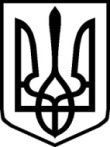 УКРАЇНАУКРАЇНАНОВОГРАД-ВОЛИНСЬКА РАЙОННА РАДАНОВОГРАД-ВОЛИНСЬКА РАЙОННА РАДАЖИТОМИРСЬКОЇ ОБЛАСТІЖИТОМИРСЬКОЇ ОБЛАСТІР І Ш Е Н Н ЯР І Ш Е Н Н ЯСьома сесія               VІIІ  скликаннявід   15 липня 2021  року